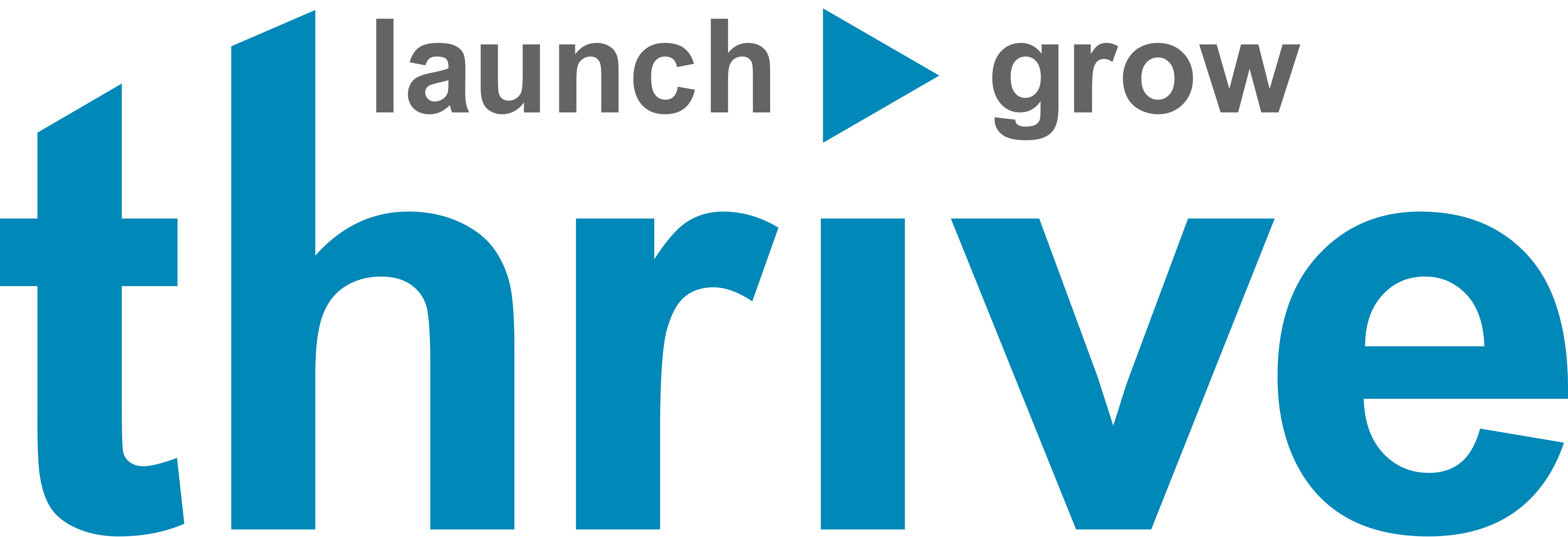 ARTICLES OF INCORPORATION OF____________________________________, INC.The undersigned incorporator to these articles of incorporation hereby forms a corporation (the “Corporation”) under the laws of the State of Florida as follows:
NameThe name of the corporation is ____________________________________, Inc.
Initial Principal Office and Mailing AddressThe corporation’s initial principal office and mailing address is _______________________________, ___________, FL ______.
SharesThe corporation shall have authority to issue ________ common shares without par value.
Initial Registered Agent and OfficeThe street address of its initial registered office is ___________________________, Suite _____, ____________ FL ______ and the name of its initial registered agent at that address is ________________________.
IncorporatorThe name and address of the incorporator is:
Perpetual ExistenceThe corporation shall have perpetual existence. 
IndemnificationNo director of the corporation shall be personally liable to the corporation or its shareholders for monetary damages to the corporation or any other person for any statement, vote, decision or failure to act, regarding corporate management or policy, as a director, except to the extent that such exemption from liability or limitation thereof is not permitted under the Florida Business Corporation Act.The corporation shall indemnify to the full extent permitted by law any person who is made, or is threatened to be made, a party to any action suit or proceeding (whether civil, criminal, administrative or investigative) by reason of the fact that he or she is or was a director or officer of the corporation or serves or served any other enterprises at the request of the corporation.  If the Florida Business Corporation Act is amended after the filing of these Articles of Incorporation of which this Article VII is a part to authorize corporate action further eliminating or limiting the personal liability of directors, then the liability of a director of the corporation shall be eliminated or limited to the fullest extent permitted by the Florida Business Corporation Act as so amended.Any repeal or modification of the foregoing paragraph by the shareholders of the corporation shall not adversely affect any right or protection of a director of the corporation existing at the time of such repeal or modification.
Initial DirectorThe name and address of the initial director are:Dated this __ day of ____________, 20__.	, IncorporatorACCEPTANCE BY REGISTERED AGENTHaving been named as registered agent and to accept service of process for the corporation, at the place designated as the registered office, the undersigned hereby accepts the appointment as registered agent and agrees to act in this capacity.  The undersigned further agrees to comply with the provisions of all statutes relating to the proper and complete performance of its duties, and is familiar with and accepts the duties and obligations of its position as registered agent.Dated this ____ day of _________, 20___.REGISTERED AGENT:NameAddressNameAddress